Answers to Friday’s puzzle:SockMugGlassesBiscuitsBookLanternSlippersPoppyDid you find all 8?Monday MahemI need help sorting my socks! How many pairs can you find??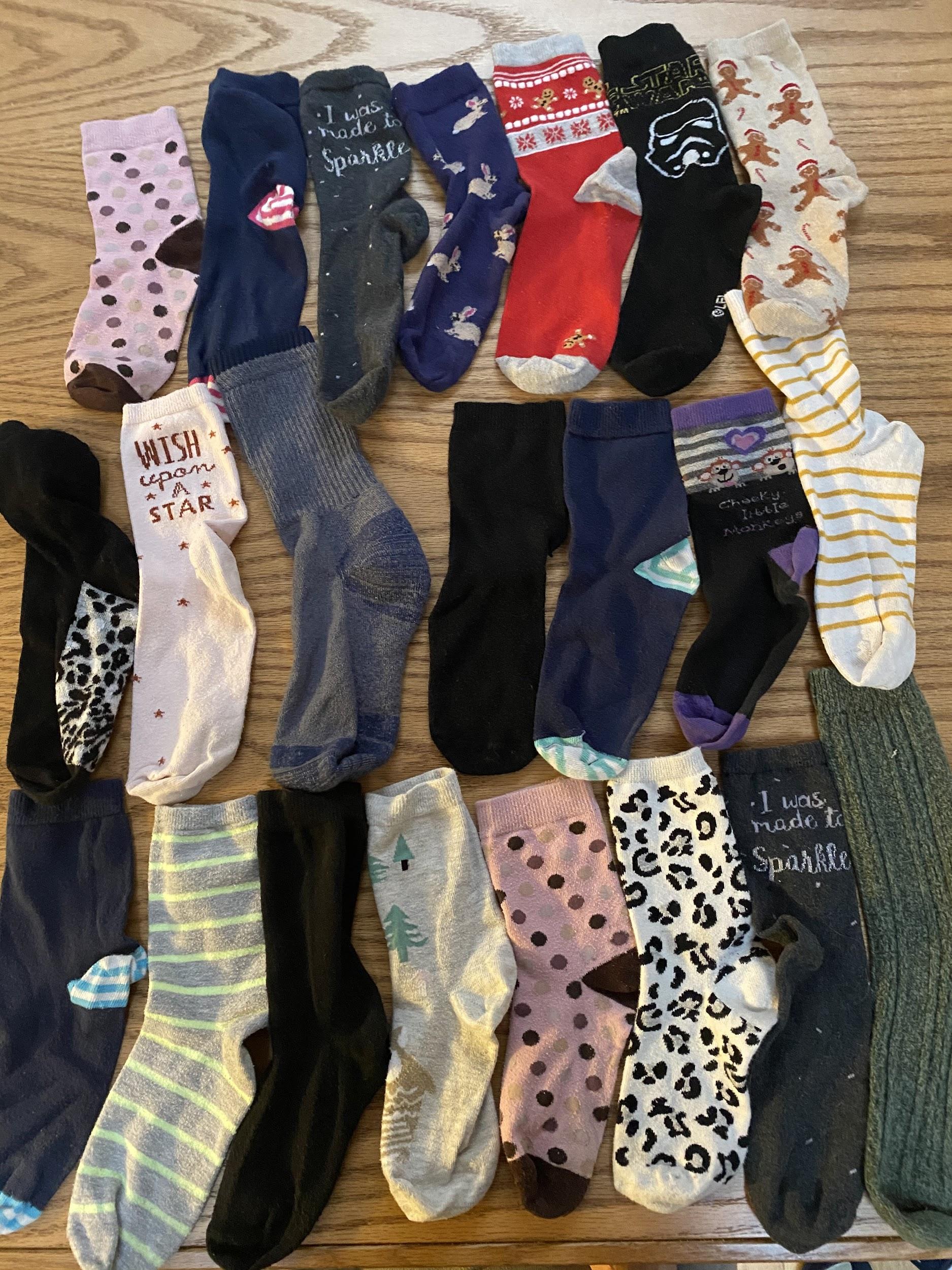 